Red Look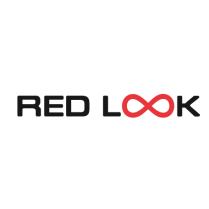 Digital Agencyг. Щёлковоwww.red-look.ru+7 (916) 060-96-00+7 (916) 302-99-88Бриф на разработку логотипа (фирменного знака)Вся предоставленная вами информация о вашей организации, ее деятельности является строго конфиденциальной. Если у вас есть собственный бриф, либо иные документы с информацией по проекту, мы будем рады получить их по адресу art@red-look.ruПожалуйста, постарайтесь подойти к заполнению брифа с максимальной ответственностью, отвечать на вопросы максимально подробно и однозначно.Назначение брифа:- Помогает вам сформулировать требования к проекту- Помогает нам создать именно тот фирменный стиль, который нужен вам, с учетом всех требований- Определяет цели, задачи, сроки реализации проекта- Определяет стоимость проектаМаркетинговый блок Что представляет собой продукт?Суть бренда (основная идея (миссия) продукта)?Основные ценности продукта (рациональные и/или эмоциональные)?Дизайн блокДля чего вам нужен логотип? Какие задачи должна решить разработка? Точки контакта и носители. Где ваш логотип/фирменный стиль будет чаще всего видеть потребитель? 
Какие ощущения у потребителя должно вызвать визуальное оформление? 
Какой образ и характер бренда должен быть сформирован? 
По каким критериям будет оцениваться эффективность разработки? Языковые версии (кириллица, латиница и т.д.) 
Название (для каждой языковой версии) Какие визуальные образы отражают суть вашего бренда?Какой ХАРАКТЕР логотипа и стиля, на ваш взгляд, предпочтителен для создания желаемого образа бренда?Какие цвета (и их количество), на ваш взгляд, предпочтительны для создания желаемого образа бренда?	Возможно вам поможет памятка о наиболее распространенных цветовых ассоциациях:Красный - страсть, гнев, сила,  энергия, любовь, опасностьЖелтый – эрудиция, энергия, развлечения, интеллект, молодостьЗеленый - плодородие, богатство, исцеление, успех, ростБелый - чистота, исцеление, безупречность, достоинство, добродетельностьГолубой - знания, доверие, спокойствие, невозмутимость, мирный, умиротворение, холодныйЧерный - страх, секретность, конфиденциальность, официальность, строгость, богатство, роскошьФиолетовый - королевская роскошь, мудрость, волшебство, духовность, воображение, фантазияОранжевый - творчество, бодрящий, воодушевление, уникальный, побуждающийСерый - сбалансированность, изысканность, утонченность, нейтральность, беспристрастность, свободный от обязательствПриведите примеры логотипы и стили других брендов, которые вы считаете удачными
с точки зрения создания желаемого образа бренда и объясните почему?Приведите примеры логотипы и стили других брендов, которые вы считаете НЕудачными
с точки зрения создания желаемого образа бренда и объясните почему?